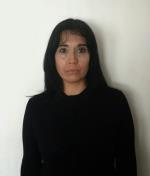 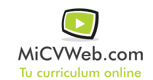 Experiencia ProfesionalExperiencia Profesional Clinica de Ojos Santa Lucia  8/1999-4/2016-- Selecciona -- ((Seleccionar)) Inicie mi periodo laboral desempañandome como secretaria de la Clínica  Tareas realizadas. Atención y asesoramiento al paciente,atención telefónica, redacción de historia Clínicas, presupuesto de practicasLuego me desempeñe como coordinadora de Quirofano ejerciendo mi profesión de Instrumentadora Quirurgica, en este caso con una especialización en oftalmología, realizando cirugías oftalmológicas, realizando la organización de cirugías programadas, esterización de material quirúrgico, control y administración de insumos de quirófano, control de los funcionamientos de equipos de quirófano Habilidades y CapacidadesHabilidades y CapacidadesHabilidades y CapacidadesHabilidad 1Habilidad 2Habilidad 3Habilidad 4Habilidad 5Habilidad 6FormaciónFormaciónLicenciada en instrumentación Quirurgica 8/2015Licenciado. Otra no especifiada Universidad Moron. Bs AsFormación ComplementariaFormación ComplementariaIdiomasIdiomasInformáticaInformáticaInformación adicionalhttp://malena_077.MiCVweb.com